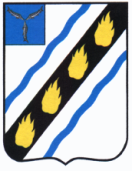 АДМИНИСТРАЦИЯ 
СОВЕТСКОГО МУНИЦИПАЛЬНОГО РАЙОНА САРАТОВСКОЙ ОБЛАСТИПОСТАНОВЛЕНИЕот  30.03.2022 № 170р.п.СтепноеО внесении изменений в постановление администрации Советского муниципального района от 19.10.2020 № 587В соответствии с Федеральным законом Российской Федерации от 23.11.2009 № 261-ФЗ «Об энергосбережении и о повышении энергетической эффективности и о внесении изменений в отдельные законодательные акты Российской Федерации», постановлением администрации Советского муниципального района Саратовской области от 21.06.2017 № 328 «Об утверждении Порядка принятия решений о разработке, формировании, реализации и оценки эффективности муниципальных программ Советского муниципального района, Степновского муниципального образования», руководствуясь Уставом Советского муниципального района, администрация Советского муниципального района ПОСТАНОВЛЯЕТ:Внести в приложение к постановлению администрации Советского муниципального района от 19.10.2020 № 587«Об утверждении муниципальной программы «Энергосбережение и повышение энергетической эффективности в образовательных организациях Советского муниципального района»(с изменениями от  14.01.2021 № 9,12.03.2021 № 153) следующие изменения: в паспорте программы раздел «Объемы и источники финансирования Программы изложить в следующей редакции:Приложение № 3 к программе изложить в новой редакции (прилагается).Настоящее постановление вступает в силу со дня официального опубликования.Глава Советскогомуниципального района                                    С.В. ПименовОвтина Т.А. 5-02-41Сведения
об объемах и источниках финансового обеспечения
муниципальной программы «Энергосбережение и повышение энергетической эффективности в образовательных организациях Советского муниципального района» Расходы (тыс.руб.)Расходы (тыс.руб.)Расходы (тыс.руб.)Расходы (тыс.руб.)Расходы (тыс.руб.)Расходы (тыс.руб.)Расходы (тыс.руб.)Расходы (тыс.руб.)Расходы (тыс.руб.)Объемы финансового обеспечения муниципального программы, в том числе по годам:всего20212021202220222023202320242024Объемы финансового обеспечения муниципального программы, в том числе по годам:всегопланфактпланфактпланфактпланфактВсего, в том числе:24267,37742,36919,45325,00,05600,00,05600,00,0Местный бюджет1132,3922,399,4210,00,00,00,00,00,0Областной бюджет (прогнозно)23135,06820,06820,05115,00,05600,00,05600,00,0Приложение к постановлению администрации Советского муниципального районаОт 30.03.2022  № 170«Приложение № 3 к муниципальной программе «Энергосбережение и повышение энергетической эффективности в образовательных организациях Советского муниципального района»»№ п/пНаименование                         учебного учреждения, место нахожденияИсточник финансиро-ванияСрок исполне-нияВсего Объем финансирования по годам  (тыс.руб.)Объем финансирования по годам  (тыс.руб.)Объем финансирования по годам  (тыс.руб.)Объем финансирования по годам  (тыс.руб.)Объем финансирования по годам  (тыс.руб.)Объем финансирования по годам  (тыс.руб.)Объем финансирования по годам  (тыс.руб.)Объем финансирования по годам  (тыс.руб.)Объем финансирования по годам  (тыс.руб.)Объем финансирования по годам  (тыс.руб.)Объем финансирования по годам  (тыс.руб.)Объем финансирования по годам  (тыс.руб.)Объем финансирования по годам  (тыс.руб.)Ответственный за выполнение мероприятий№ п/пНаименование                         учебного учреждения, место нахожденияИсточник финансиро-ванияСрок исполне-нияВсего 2021202120212021202220222022202320232023202320242024Ответственный за выполнение мероприятий№ п/пНаименование                         учебного учреждения, место нахожденияИсточник финансиро-ваниягодтыс.руб.планпланфактфактпланфактфактпланпланфактфактпланфактОтветственный за выполнение мероприятий12345667789910101111121314Раздел № 1. Замена ламп накаливания на энергосберегающиеРаздел № 1. Замена ламп накаливания на энергосберегающиеРаздел № 1. Замена ламп накаливания на энергосберегающиеРаздел № 1. Замена ламп накаливания на энергосберегающиеРаздел № 1. Замена ламп накаливания на энергосберегающиеРаздел № 1. Замена ламп накаливания на энергосберегающиеРаздел № 1. Замена ламп накаливания на энергосберегающиеРаздел № 1. Замена ламп накаливания на энергосберегающиеРаздел № 1. Замена ламп накаливания на энергосберегающиеРаздел № 1. Замена ламп накаливания на энергосберегающиеРаздел № 1. Замена ламп накаливания на энергосберегающиеРаздел № 1. Замена ламп накаливания на энергосберегающиеРаздел № 1. Замена ламп накаливания на энергосберегающиеРаздел № 1. Замена ламп накаливания на энергосберегающиеРаздел № 1. Замена ламп накаливания на энергосберегающиеРаздел № 1. Замена ламп накаливания на энергосберегающиеРаздел № 1. Замена ламп накаливания на энергосберегающиеРаздел № 1. Замена ламп накаливания на энергосберегающиеРаздел № 1. Замена ламп накаливания на энергосберегающие1МБОУ- СОШ № 1 р.п. Степное, ул. Школьная д. 4 (по согласованию)Средства местного бюджета2021-202410,00,00,00010,000000000МБОУ- СОШ № 1 р.п. Степное, ул. Школьная д. 4 (по согласованию)2МБОУ «Лицей» р.п. Степное, ул. Димитрова             д. 20 (по согласованию)Средства местного бюджета2021-202410,00,00,00010,000000000МБОУ «Лицей» р.п. Степное, ул. Димитрова д. 20                   (по согласованию)3МБОУ-СОШ р.п. Советское, ул. Пионерии   д. 13 (по согласованию)Средства местного бюджета2021-202410,00,00,00010,000000000МБОУ-СОШ  р.п. Советское,                ул. Пионерии   д. 13 (по согласованию)4МБОУ-СОШ р.п. Пушкино, ул. 60 лет Октября, д. 2                                      (по согласованию)Средства местного бюджета2021-202410,00,00,00010,000000000МБОУ-СОШ                          р.п. Пушкино,ул. 60 лет Октября, д. 2                                      (по согласованию)5МБОУ-СОШ с. Мечетное, ул. Школьная д. 11                            (по согласованию)Средства местного бюджета2021-202420,010,010,010,010,010,000000000МБОУ-СОШ  с. Мечетное, ул. Школьная д. 11                            (по согласованию)123456677899101011111213146МБОУ-ООШ с. Александровка, ул. Школьная д. 15                               (по согласованию)Средства местного бюджета2021-202410,00,00,00010,000000000МБОУ-ООШ с. Александровка, ул. Школьная д. 15  (по согласованию)7МБОУ-ООШ с. Розовое, ул. Школьная д. 20                               (по согласованию)Средства местного бюджета2021-202420,010,010,010,010,010,000000000МБОУ-ООШ с. Розовое, ул. Школьная д. 20 (по согласованию)8МБОУ – ООШс. Любимово, ул. Школьная д. 15 (по согласованию)Средства местного бюджета2021-202410,00,00,00010,000000000МБОУ - ООШ с. Любимово, ул. Школьная д. 15              (по согласованию)9МБОУ – ООШ с. Новокривовка, ул. Школьная д. 27                                                   (по согласованию)Средства местного бюджета2021-202410,00,00,00010,000000000МБОУ - ООШ с. Новокривовка, ул. Школьная д. 27  (по согласованию)10МАОУ - СОШ с. Золотая Степь, ул. Садовая д. 5                          (по согласованию) Средства местного бюджета2021-202410,00,00,00010,000000000МАОУ - СОШ с. Золотая Степь, ул. Садовая д. 5                          (по согласованию) 11МБОУ – НОШ с. Пионерское, ул. Клубная д. 17 (по согласованию)Средства местного бюджета2021-202410,00,00,00010,000000000МБОУ - НОШ с. Пионерское, ул. Клубная д. 17 (по согласованию)12МБУДО - РДДиЮ,                ул. 50 лет Победы д. 14                (по согласованию)Средства местного бюджета2021-202410,00,00,00010,000000000МБУДО - РДДиЮ,                ул. 50 лет Победы д. 14                (по согласованию)13МБДОУ - д/с «Теремок» р.п. Степное, ул. 50 лет Победы, д. 15                                                      (по согласованию)Средства местного бюджета2021-202410,00,00,00010,000000000МБДОУ - д/с «Теремок» р.п. Степное, ул. 50 лет Победы, д. 15 (по согласованию)14МБДОУ- д/с «Звездочка» р.п. Степное, ул. 50 лет Победы, д. 7                                   (по согласованию)Средства местного бюджета2021-202420,010,010,0101010,000000000МБДОУ- д/с «Звездочка» р.п. Степное, ул. 50 лет Победы, д. 7                                   (по согласованию)15МБДОУ - д/с «Ромашка» р.п. Степное, ул. Нефтянников, д. 36б                                                    (по согласованию)Средства местного бюджета2021-202410,00,00,00010,000000000МБДОУ - д/с «Ромашка» р.п. Степное, ул. Нефтянников, д. 36б                                                    (по согласованию)16МБДОУ- д/с «Солнышко» р.п. Советское, ул. Пионерии, д. 2                                 (по согласованию)Средства местного бюджета2021-202410,00,00,00010,000000000МБДОУ- д/с «Солнышко» р.п. Советское, ул. Пионерии, д. 2 (по согласованию)17МБДОУ - д/с «Ягодка» с. Золотая Степь, ул. Советская д. 3                                                      (по согласованию) Средства местного бюджета2021-202410,00,00,00010,000000000МБДОУ - д/с «Ягодка» с. Золотая Степь, ул. Советская д. 3 (по согласованию) 1234566778991010111112131418МБДОУ - д/с «Чебурашка» с. Мечетное, ул. Мелиораторов, д. 20                          (по согласованию)Средства местного бюджета2021-202410,00,00,00010,000000000МБДОУ - д/с «Чебурашка» с. Мечетное, ул. Мелиораторов, д. 20   (по согласованию)19МБДОУ- д/с «Чайка" с. Розовое, ул. Школьная, д. 1 (по согласованию)Средства местного бюджета2021-202410,00,00,00010,000000000МБДОУ- д/с «Чайка" с. Розовое, ул. Школьная, д. 1 (по согласованию)20МБДОУ - д/с «Василек» с. Любимово, ул. Школьная, д. 17 (по согласованию)Средства местного бюджета2021-202410,00,00,00010,000000000МБДОУ - д/с «Василек» с. Любимово, ул. Школьная, д. 17 (по согласованию)21МБДОУ- д/с № 119 р.п. Пушкино, ул. Вокзальная, д. 2 (по согласованию)Средства местного бюджета2021-202410,00,00,00010,000000000МБДОУ- д/с № 119 р.п. Пушкино, ул. Вокзальная, д. 2 (по согласованию)Итого по разделу 1, в т.ч.:Итого по разделу 1, в т.ч.:Итого по разделу 1, в т.ч.:240,030,030,030,030,0210,00,00,00,00,00,00,00,00,0Средства местного бюджетаСредства местного бюджетаСредства местного бюджета240,030,030,030,030,0210,00,00,00,00,00,00,00,00,0Средства областного бюджета (прогнозно)Средства областного бюджета (прогнозно)Средства областного бюджета (прогнозно)00000000000000Раздел № 2. Оказание услуг, направленных на энергосбережение и повышение энергетической эффективности использования теплоснабженияРаздел № 2. Оказание услуг, направленных на энергосбережение и повышение энергетической эффективности использования теплоснабженияРаздел № 2. Оказание услуг, направленных на энергосбережение и повышение энергетической эффективности использования теплоснабженияРаздел № 2. Оказание услуг, направленных на энергосбережение и повышение энергетической эффективности использования теплоснабженияРаздел № 2. Оказание услуг, направленных на энергосбережение и повышение энергетической эффективности использования теплоснабженияРаздел № 2. Оказание услуг, направленных на энергосбережение и повышение энергетической эффективности использования теплоснабженияРаздел № 2. Оказание услуг, направленных на энергосбережение и повышение энергетической эффективности использования теплоснабженияРаздел № 2. Оказание услуг, направленных на энергосбережение и повышение энергетической эффективности использования теплоснабженияРаздел № 2. Оказание услуг, направленных на энергосбережение и повышение энергетической эффективности использования теплоснабженияРаздел № 2. Оказание услуг, направленных на энергосбережение и повышение энергетической эффективности использования теплоснабженияРаздел № 2. Оказание услуг, направленных на энергосбережение и повышение энергетической эффективности использования теплоснабженияРаздел № 2. Оказание услуг, направленных на энергосбережение и повышение энергетической эффективности использования теплоснабженияРаздел № 2. Оказание услуг, направленных на энергосбережение и повышение энергетической эффективности использования теплоснабженияРаздел № 2. Оказание услуг, направленных на энергосбережение и повышение энергетической эффективности использования теплоснабженияРаздел № 2. Оказание услуг, направленных на энергосбережение и повышение энергетической эффективности использования теплоснабженияРаздел № 2. Оказание услуг, направленных на энергосбережение и повышение энергетической эффективности использования теплоснабженияРаздел № 2. Оказание услуг, направленных на энергосбережение и повышение энергетической эффективности использования теплоснабженияРаздел № 2. Оказание услуг, направленных на энергосбережение и повышение энергетической эффективности использования теплоснабженияРаздел № 2. Оказание услуг, направленных на энергосбережение и повышение энергетической эффективности использования теплоснабжения1МБДОУ - д/с «№119»                          р.п. Пушкино                         ул. Вокзальная д.2                                            (по согласованию)Средства местного бюджета2021-2024352,3352,369,4  69,4  0000000000МБДОУ - д/с «№119»                          р.п. Пушкино                         ул. Вокзальная д.2                                            (по согласованию)2МБОУ- СОШ р.п. Советское, ул. 50 лет Пионерии д. 13 (по согласованию)Средства областного бюджета (прогнозно)2021-20245600,000000000005600,05600,00МБОУ- СОШ р.п. Советское, ул. 50 лет Пионерии д. 13 (по согласованию)3МБДОУ - д/с «Чебурашка» с. Мечетное, ул. Мелиораторов, д. 20                                              (по согласованию)Средства областного бюджета (прогнозно)2021-20240,00000000000000МБДОУ - д/с «Чебурашка» с. Мечетное, ул. Мелиораторов, д. 20                                              (по согласованию)4МБОУ-НОШ с. Пионерское ул.Клубная, д.17 (по согласованию)Средства областного бюджета (прогнозно)2021-20240,00000000000000МБОУ-НОШ с. Пионерское ул.Клубная, д.17 (по согласованию)5МБОУ-СОШ с. Мечетное, ул. Школьная д. 11                            (по согласованию)Средства областного бюджета (прогнозно)2021-20245600,00000005600,05600,000000МБОУ-СОШ с. Мечетное, ул. Школьная д. 11                            (по согласованию)6МБДОУ-д/с «Ромашка»р.п. Степное                      ул. Нефтяников, д.36 Б                          (по согласованию)Средства областного бюджета (прогнозно)2021-20240,00000000000000МБДОУ-д/с «Ромашка» р.п. Степное                                  ул. Нефтяников, д.36 Б                          (по согласованию)1234567788910101111121213147МБОУ-ООШ с. Александровка,                                ул. Школьная д. 15                               (по согласованию)Средства областного бюджета (прогнозно)2021-20242568,02568,02568,02568,00000000000МБОУ-ООШ с. Александровка,                                ул. Школьная д. 15                               (по согласованию)8МБОУ - ООШ                        с. Новокривовка,                            ул. Школьная д. 27                                                   (по согласованию)Средства областного бюджета (прогнозно)2021-20242440,02440,02440,02440,00000000000МБОУ - ООШ с. Новокривовка,                            ул. Школьная д. 27                                                   (по согласованию)9МБОУ - ООШ с. Любимово, ул. Школьная  д. 15 (по согласованию)Средства областного бюджета (прогнозно)2021-20245115,00005115,05115,000000000МБОУ - ООШ с. Любимово, ул. Школьная д. 15                     (по согласованию)10МБДОУ - д/с "Василек"               с. Любимово, ул. Школьная д. 17 (по согласованию)Средства областного бюджета (прогнозно)2021-20241812,01812,01812,01812,00,00,000000000МБДОУ - д/с "Василек" с. Любимово, ул. Школьная д. 17(по согласованию)Итого по разделу 2, в т.ч.:23487,37172,36889,46889,45115,05115,00,05600,05600,00,00,05600,05600,00,0Средства местного бюджетаСредства местного бюджетаСредства местного бюджета352,3352,369,469,40,00,00,00,00,00,00,00,00,00,0Средства областного бюджета (прогнозно)Средства областного бюджета (прогнозно)Средства областного бюджета (прогнозно)23135,06820,06820,06820,05115,05115,00,05600,05600,00,00,05600,05600,00,0Раздел 3. Составление договора на оказание услуг по сбору документации для разработки проектно-сметной документации на техническое перевооружение системы теплоснабженияРаздел 3. Составление договора на оказание услуг по сбору документации для разработки проектно-сметной документации на техническое перевооружение системы теплоснабженияРаздел 3. Составление договора на оказание услуг по сбору документации для разработки проектно-сметной документации на техническое перевооружение системы теплоснабженияРаздел 3. Составление договора на оказание услуг по сбору документации для разработки проектно-сметной документации на техническое перевооружение системы теплоснабженияРаздел 3. Составление договора на оказание услуг по сбору документации для разработки проектно-сметной документации на техническое перевооружение системы теплоснабженияРаздел 3. Составление договора на оказание услуг по сбору документации для разработки проектно-сметной документации на техническое перевооружение системы теплоснабженияРаздел 3. Составление договора на оказание услуг по сбору документации для разработки проектно-сметной документации на техническое перевооружение системы теплоснабженияРаздел 3. Составление договора на оказание услуг по сбору документации для разработки проектно-сметной документации на техническое перевооружение системы теплоснабженияРаздел 3. Составление договора на оказание услуг по сбору документации для разработки проектно-сметной документации на техническое перевооружение системы теплоснабженияРаздел 3. Составление договора на оказание услуг по сбору документации для разработки проектно-сметной документации на техническое перевооружение системы теплоснабженияРаздел 3. Составление договора на оказание услуг по сбору документации для разработки проектно-сметной документации на техническое перевооружение системы теплоснабженияРаздел 3. Составление договора на оказание услуг по сбору документации для разработки проектно-сметной документации на техническое перевооружение системы теплоснабженияРаздел 3. Составление договора на оказание услуг по сбору документации для разработки проектно-сметной документации на техническое перевооружение системы теплоснабженияРаздел 3. Составление договора на оказание услуг по сбору документации для разработки проектно-сметной документации на техническое перевооружение системы теплоснабженияРаздел 3. Составление договора на оказание услуг по сбору документации для разработки проектно-сметной документации на техническое перевооружение системы теплоснабженияРаздел 3. Составление договора на оказание услуг по сбору документации для разработки проектно-сметной документации на техническое перевооружение системы теплоснабженияРаздел 3. Составление договора на оказание услуг по сбору документации для разработки проектно-сметной документации на техническое перевооружение системы теплоснабженияРаздел 3. Составление договора на оказание услуг по сбору документации для разработки проектно-сметной документации на техническое перевооружение системы теплоснабженияРаздел 3. Составление договора на оказание услуг по сбору документации для разработки проектно-сметной документации на техническое перевооружение системы теплоснабжения1МБОУ-СОШ                                р.п. Советское, ул. Пионерии д. 13  (по согласованию)Средства местного бюджета2021-2024180,0180,0000000000000МБОУ-СОШ   р.п. Советское,                         ул. Пионерии д. 13                                                           (по согласованию)2МБОУ-СОШ с. Мечетное,                               ул. Школьная д. 11                            (по согласованию)Средства местного бюджета2021-2024180,0180,0000000000000МБОУ-СОШ с. Мечетное,                               ул. Школьная д. 11                            (по согласованию)3МБДОУ - д/с «Чебурашка» с. Мечетное,                             ул. Мелиораторов, д. 20                                              (по согласованию)Средства местного бюджета2021-2024180,0180,0000000000000МБДОУ - д/с «Чебурашка»                              с. Мечетное,                            ул. Мелиораторов, д. 20                                              (по согласованию)Итого по разделу 3, в т.ч.:Итого по разделу 3, в т.ч.:Итого по разделу 3, в т.ч.:540,0540,00,00,00,00,00,00,00,00,00,00,00,00,0Средства местного бюджетаСредства местного бюджетаСредства местного бюджета540,0540,00,00,00,00,00,00,00,00,00,00,00,00,0Средства областного бюджета (прогнозно)Средства областного бюджета (прогнозно)Средства областного бюджета (прогнозно)0,00,00,00,00,00,00,00,00,00,00,00,00,00,0Итого по Программе, в т.ч.:Итого по Программе, в т.ч.:Итого по Программе, в т.ч.:24267,37742,36919,46919,45325,05325,00,05600,05600,00,00,05600,05600,00,0Средства местного бюджетаСредства местного бюджетаСредства местного бюджета1132,3922,399,499,4210,0210,00,00,00,00,00,00,00,00,0Средства областного бюджета (прогнозно)Средства областного бюджета (прогнозно)Средства областного бюджета (прогнозно)23135,06820,06820,06820,05115,05115,00,05600,05600,00,00,05600,05600,00,0Верно:Верно:Верно:Верно:Руководитель аппаратаРуководитель аппаратаРуководитель аппаратаРуководитель аппаратаИ.Е. Григорьева    И.Е. Григорьева    И.Е. Григорьева    И.Е. Григорьева    И.Е. Григорьева    И.Е. Григорьева    И.Е. Григорьева    И.Е. Григорьева    